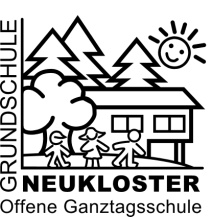 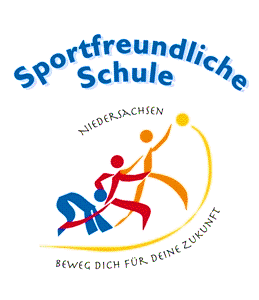 Liebe Eltern,											02.05.2016ich möchte Sie heute über einige Neuigkeiten, Termine und wichtige Belange unseres Schullebens informieren. Sicherer Schulweg   Seit Jahrzehnten gilt an unserer Schule folgende Regelung: 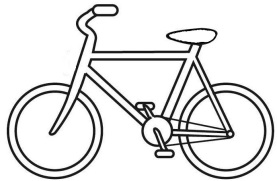 Ab der 3. Klasse können die Kinder mit einem verkehrssicheren Fahrrad und Helm zur Schule kommen. Am Ende der 2. und 4. Klasse findet ein Radfahrtraining statt. Die Kinder aus Klasse 1 + 2 gehen zu Fuß. Alle anderen „Fahrzeuge“ (Roller, Inliner, Skateboards etc.) sind nicht erwünscht. Für den sicheren Schulweg sind Sie als Eltern verantwortlich. Nach Rücksprache mit der Landesschulbehörde und dem Gemeindeunfallversicherungsverband (GUV) können Eltern jedoch in Regress genommen werden, wenn Kinder mit ungeeigneten „Fahrzeugen“ auf den Schulweg geschickt werden und verunglücken.Ich möchte Sie dringend bitten, die geltende Regelung zu unterstützen und dazu beizutragen, das Unfallrisiko auf dem Schulweg zu minimieren. Hier ist es wichtig, dass alle Eltern „an einem Strang ziehen“, da Ausnahmen den anderen Kindern nicht zu vermitteln sind. Vielen Dank für Ihre Unterstützung!Aktuell gibt es ein neues Übungsportal der Verkehrswacht unter:http://www.verkehrswacht-medien-service.de/grundschule.htmlBundesjugendspiele / LaufabzeichenAm 24.05.16 (Ausweichtermin bei starkem Regen 31.05.16) fährt die ganze Schule um 8.00 Uhr auf den Sportplatz Hedendorf.Dort finden die Bundesjugendspiele statt. Im Anschluss wird um den Klostersee für das Laufabzeichen gelaufen.Für zahlreiche Aufgaben (Zeitnehmer, Streckenposten etc.) benötigen wir Ihre Unterstützung. Wenn Sie Zeit haben, sprechen Sie bitte Frau Dammann oder mich an.Bitte achten Sie an diesem Tag auf witterungsgeeignete Bekleidung, Sportschuhe und vor allem auf Essen und reichlich Trinken für ihr Kind.Schulsachen werden an diesem Tag nicht benötigt.ReizgasAlle niedersächsischen Schulen wurden aufgefordert, Eltern und Schüler über das Verbot des Mitbringens von Reizgas in die Schule zu informieren.Am 12.05.2016 um 10.45 gastiert die „Junge Oper“ (jungeoper.de) mit einer Aufführung der „Zauberflöte“ bei uns im Forum. Alle Klassen, insbesondere die Klassen 3 und 4 haben sich im Musikunterricht auf die Vorführung vorbereitet. 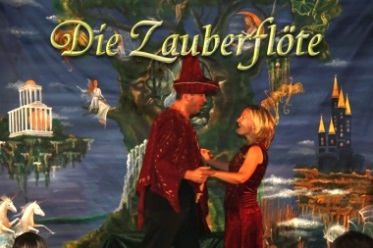 Die etwa 70 minütige Aufführung ist für die Kinder kostenfrei und wird über die Sparkasse Harburg-Buxtehude finanziert.Wir freuen uns auf einen spannenden musikalischen Vormittag.SchwimmbadDie Renovierungsarbeiten am Schwimmbad gehen weiter.Wir informieren die Kinder (und Sie), wenn der Schwimmunterricht wieder losgeht.SchulfestTraditionell am letzten Freitag vor den Sommerferien feiern wir unser Sommerfest. Mit den Elternvertreterinnen der Klassen wurde besprochen, dass jede Klasse ein Spiel organisiert. Der Schulverein organisiert eine Modenschau und Spiele. Die Mitarbeiter der OGS bieten Stockbrot und Kinderschminken sowie ein Spiel an. Die Lehrkräfte unterstützen bei den Klassenangeboten und organisieren ein Spieleangebot.Auch traditionell sind die Klassen jeweils für einen „gastronomischen“ Bereich verantwortlich: Klasse 1: Salate, Klasse 2: Kuchen u. Waffeln, Klasse 3: Getränke, Klasse 4: Grillen.Die Elternvertreterinnen erstellen Listen, wer was mitbringt und wer wann an welcher Station mitarbeitet.Wir beginnen um 15.30 Uhr mit einem gemeinsamen Tanz (der Kinder ) und werden gegen 17.30 Uhr mit einer kurzen Kinderdisko die Feier beenden.Bitte denken Sie an Teller, Becher und Besteck!Wir freuen uns auf einen tollen Nachmittag bei herrlichem Sonnenschein!Petition Schulsozialarbeit:Die Elternvertreterinnen baten mich, die Elternschaft auf folgende Petition zum Thema Schulsozialarbeit aufmerksam zu machen. Konkret geht es um die Forderung, alle Schulen mit genügend Stunden für schulische Sozialarbeit auszustatten.Sie können sich online weiter informieren (und unterschreiben) unter:www.openpetition.de/petition/online/frau-ministerin-heiligenstadt-wir-fordern-mehr-schulsozialarbeiter-insbesondere-an-grundschulenIm Forum unserer Schule wird eine Unterschriftenliste ausgehängt.Mit freundlichen Grüßen P. Gehrmann, Schulleiter